Lección 8: Grupos de hasta 110Midamos longitudes que son más largas que 100 cubos.8.1: Longitudes largas con cubos pequeñosRepresenta tu medida. Usa dibujos, números o palabras.8.2: Representaciones de números grandes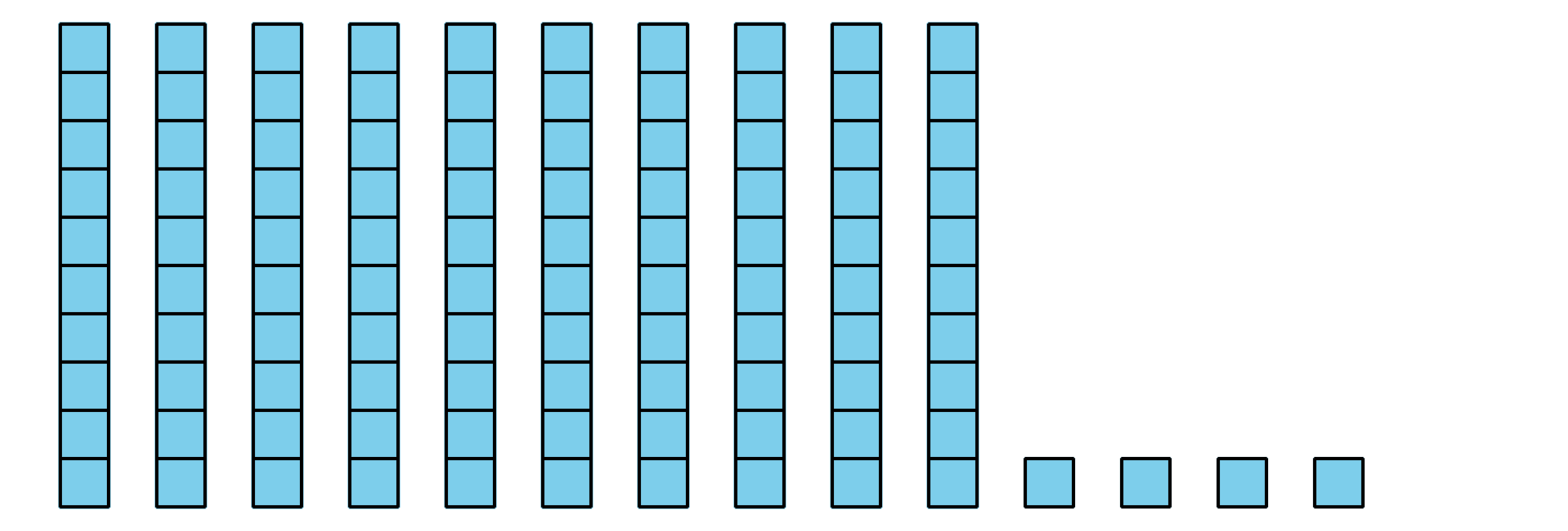 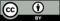 © CC BY 2021 Illustrative Mathematics®